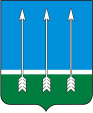 Администрациязакрытого административно - территориального образования Озерный Тверской областиП О С Т А Н О В Л Е Н И Е      О внесении изменений в муниципальную программу ЗАТО Озерный Тверской области «Жилищно-коммунальное хозяйство и энергетика ЗАТО Озерный» на 2022-2024 годыВ соответствии с Порядком принятия решений о разработке муниципальных программ, формирования, реализации и проведения оценки эффективности реализации муниципальных программ ЗАТО Озерный Тверской области, утвержденным постановлением администрации ЗАТО Озерный от 28.08.2013 года № 371, на основании статьи 36 Устава ЗАТО Озерный Тверской области администрация ЗАТО Озерный постановляет:	1. Внести изменения в муниципальную программу ЗАТО Озерный Тверской области «Жилищно-коммунальное хозяйство и энергетика ЗАТО Озерный Тверской области» на 2022-2024 годы, утвержденную постановлением администрации ЗАТО Озерный от 09.11.2021 г. № 410. 	2. Приложение 1 к муниципальной программе «Жилищно-коммунальное хозяйство и  энергетика ЗАТО Озерный Тверской области» на 2022-2024 годы изложить в новой редакции (Приложение).3. Контроль за исполнением настоящего постановления возложить на руководителя отдела по строительству и ЖКХ администрации ЗАТО Озерный С.А.Федотову.4. Настоящее постановление опубликовать в газете «Дни Озерного» и разместить на официальном сайте муниципального образования ЗАТО Озерный в сети интернет (www.ozerny.ru).          5. Настоящее постановление вступает в силу со дня его подписания.Глава ЗАТО Озерный                                                                    Н.А. Яковлева14.09.2022№ 157Приложение                                                                                                                                                        к  Постановлению администрации ЗАТО Озерный Тверской области от 14.09.2022 г. № 157Приложение                                                                                                                                                        к  Постановлению администрации ЗАТО Озерный Тверской области от 14.09.2022 г. № 157Приложение                                                                                                                                                        к  Постановлению администрации ЗАТО Озерный Тверской области от 14.09.2022 г. № 157Приложение                                                                                                                                                        к  Постановлению администрации ЗАТО Озерный Тверской области от 14.09.2022 г. № 157Приложение                                                                                                                                                        к  Постановлению администрации ЗАТО Озерный Тверской области от 14.09.2022 г. № 157Приложение                                                                                                                                                        к  Постановлению администрации ЗАТО Озерный Тверской области от 14.09.2022 г. № 157Приложение 1                                                                                                          к муниципальной программе "Жилищно-коммунальное хозяйство и энергетика ЗАТО Озерный Тверской области"                                                                                   на 2022-2024 годыПриложение 1                                                                                                          к муниципальной программе "Жилищно-коммунальное хозяйство и энергетика ЗАТО Озерный Тверской области"                                                                                   на 2022-2024 годыПриложение 1                                                                                                          к муниципальной программе "Жилищно-коммунальное хозяйство и энергетика ЗАТО Озерный Тверской области"                                                                                   на 2022-2024 годыПриложение 1                                                                                                          к муниципальной программе "Жилищно-коммунальное хозяйство и энергетика ЗАТО Озерный Тверской области"                                                                                   на 2022-2024 годыПриложение 1                                                                                                          к муниципальной программе "Жилищно-коммунальное хозяйство и энергетика ЗАТО Озерный Тверской области"                                                                                   на 2022-2024 годыПриложение 1                                                                                                          к муниципальной программе "Жилищно-коммунальное хозяйство и энергетика ЗАТО Озерный Тверской области"                                                                                   на 2022-2024 годыХарактеристика муниципальной программы ЗАТО Озерный Тверской областиХарактеристика муниципальной программы ЗАТО Озерный Тверской областиХарактеристика муниципальной программы ЗАТО Озерный Тверской областиХарактеристика муниципальной программы ЗАТО Озерный Тверской областиХарактеристика муниципальной программы ЗАТО Озерный Тверской областиХарактеристика муниципальной программы ЗАТО Озерный Тверской областиХарактеристика муниципальной программы ЗАТО Озерный Тверской областиХарактеристика муниципальной программы ЗАТО Озерный Тверской областиХарактеристика муниципальной программы ЗАТО Озерный Тверской областиХарактеристика муниципальной программы ЗАТО Озерный Тверской областиХарактеристика муниципальной программы ЗАТО Озерный Тверской областиХарактеристика муниципальной программы ЗАТО Озерный Тверской областиХарактеристика муниципальной программы ЗАТО Озерный Тверской областиХарактеристика муниципальной программы ЗАТО Озерный Тверской областиХарактеристика муниципальной программы ЗАТО Озерный Тверской областиХарактеристика муниципальной программы ЗАТО Озерный Тверской областиХарактеристика муниципальной программы ЗАТО Озерный Тверской областиХарактеристика муниципальной программы ЗАТО Озерный Тверской областиХарактеристика муниципальной программы ЗАТО Озерный Тверской областиХарактеристика муниципальной программы ЗАТО Озерный Тверской областиХарактеристика муниципальной программы ЗАТО Озерный Тверской областиХарактеристика муниципальной программы ЗАТО Озерный Тверской областиХарактеристика муниципальной программы ЗАТО Озерный Тверской областиХарактеристика муниципальной программы ЗАТО Озерный Тверской областиХарактеристика муниципальной программы ЗАТО Озерный Тверской областиХарактеристика муниципальной программы ЗАТО Озерный Тверской областиХарактеристика муниципальной программы ЗАТО Озерный Тверской областиХарактеристика муниципальной программы ЗАТО Озерный Тверской областиХарактеристика муниципальной программы ЗАТО Озерный Тверской областиХарактеристика муниципальной программы ЗАТО Озерный Тверской областиХарактеристика муниципальной программы ЗАТО Озерный Тверской области"Жилищно-коммунальное хозяйство и энергетика ЗАТО Озерный Тверской области" на 2022-2024 годы"Жилищно-коммунальное хозяйство и энергетика ЗАТО Озерный Тверской области" на 2022-2024 годы"Жилищно-коммунальное хозяйство и энергетика ЗАТО Озерный Тверской области" на 2022-2024 годы"Жилищно-коммунальное хозяйство и энергетика ЗАТО Озерный Тверской области" на 2022-2024 годы"Жилищно-коммунальное хозяйство и энергетика ЗАТО Озерный Тверской области" на 2022-2024 годы"Жилищно-коммунальное хозяйство и энергетика ЗАТО Озерный Тверской области" на 2022-2024 годы"Жилищно-коммунальное хозяйство и энергетика ЗАТО Озерный Тверской области" на 2022-2024 годы"Жилищно-коммунальное хозяйство и энергетика ЗАТО Озерный Тверской области" на 2022-2024 годы"Жилищно-коммунальное хозяйство и энергетика ЗАТО Озерный Тверской области" на 2022-2024 годы"Жилищно-коммунальное хозяйство и энергетика ЗАТО Озерный Тверской области" на 2022-2024 годы"Жилищно-коммунальное хозяйство и энергетика ЗАТО Озерный Тверской области" на 2022-2024 годы"Жилищно-коммунальное хозяйство и энергетика ЗАТО Озерный Тверской области" на 2022-2024 годы"Жилищно-коммунальное хозяйство и энергетика ЗАТО Озерный Тверской области" на 2022-2024 годы"Жилищно-коммунальное хозяйство и энергетика ЗАТО Озерный Тверской области" на 2022-2024 годы"Жилищно-коммунальное хозяйство и энергетика ЗАТО Озерный Тверской области" на 2022-2024 годы"Жилищно-коммунальное хозяйство и энергетика ЗАТО Озерный Тверской области" на 2022-2024 годы"Жилищно-коммунальное хозяйство и энергетика ЗАТО Озерный Тверской области" на 2022-2024 годы"Жилищно-коммунальное хозяйство и энергетика ЗАТО Озерный Тверской области" на 2022-2024 годы"Жилищно-коммунальное хозяйство и энергетика ЗАТО Озерный Тверской области" на 2022-2024 годы"Жилищно-коммунальное хозяйство и энергетика ЗАТО Озерный Тверской области" на 2022-2024 годы"Жилищно-коммунальное хозяйство и энергетика ЗАТО Озерный Тверской области" на 2022-2024 годы"Жилищно-коммунальное хозяйство и энергетика ЗАТО Озерный Тверской области" на 2022-2024 годы"Жилищно-коммунальное хозяйство и энергетика ЗАТО Озерный Тверской области" на 2022-2024 годы"Жилищно-коммунальное хозяйство и энергетика ЗАТО Озерный Тверской области" на 2022-2024 годы"Жилищно-коммунальное хозяйство и энергетика ЗАТО Озерный Тверской области" на 2022-2024 годы"Жилищно-коммунальное хозяйство и энергетика ЗАТО Озерный Тверской области" на 2022-2024 годы"Жилищно-коммунальное хозяйство и энергетика ЗАТО Озерный Тверской области" на 2022-2024 годы"Жилищно-коммунальное хозяйство и энергетика ЗАТО Озерный Тверской области" на 2022-2024 годы"Жилищно-коммунальное хозяйство и энергетика ЗАТО Озерный Тверской области" на 2022-2024 годы"Жилищно-коммунальное хозяйство и энергетика ЗАТО Озерный Тверской области" на 2022-2024 годы"Жилищно-коммунальное хозяйство и энергетика ЗАТО Озерный Тверской области" на 2022-2024 годыАдминистратор муниципальной программы ЗАТО Озерный Тверской области - Администрация ЗАТО ОзерныйАдминистратор муниципальной программы ЗАТО Озерный Тверской области - Администрация ЗАТО ОзерныйАдминистратор муниципальной программы ЗАТО Озерный Тверской области - Администрация ЗАТО ОзерныйАдминистратор муниципальной программы ЗАТО Озерный Тверской области - Администрация ЗАТО ОзерныйАдминистратор муниципальной программы ЗАТО Озерный Тверской области - Администрация ЗАТО ОзерныйАдминистратор муниципальной программы ЗАТО Озерный Тверской области - Администрация ЗАТО ОзерныйАдминистратор муниципальной программы ЗАТО Озерный Тверской области - Администрация ЗАТО ОзерныйАдминистратор муниципальной программы ЗАТО Озерный Тверской области - Администрация ЗАТО ОзерныйАдминистратор муниципальной программы ЗАТО Озерный Тверской области - Администрация ЗАТО ОзерныйАдминистратор муниципальной программы ЗАТО Озерный Тверской области - Администрация ЗАТО ОзерныйАдминистратор муниципальной программы ЗАТО Озерный Тверской области - Администрация ЗАТО ОзерныйАдминистратор муниципальной программы ЗАТО Озерный Тверской области - Администрация ЗАТО ОзерныйАдминистратор муниципальной программы ЗАТО Озерный Тверской области - Администрация ЗАТО ОзерныйАдминистратор муниципальной программы ЗАТО Озерный Тверской области - Администрация ЗАТО ОзерныйАдминистратор муниципальной программы ЗАТО Озерный Тверской области - Администрация ЗАТО ОзерныйАдминистратор муниципальной программы ЗАТО Озерный Тверской области - Администрация ЗАТО ОзерныйАдминистратор муниципальной программы ЗАТО Озерный Тверской области - Администрация ЗАТО ОзерныйАдминистратор муниципальной программы ЗАТО Озерный Тверской области - Администрация ЗАТО ОзерныйАдминистратор муниципальной программы ЗАТО Озерный Тверской области - Администрация ЗАТО ОзерныйАдминистратор муниципальной программы ЗАТО Озерный Тверской области - Администрация ЗАТО ОзерныйАдминистратор муниципальной программы ЗАТО Озерный Тверской области - Администрация ЗАТО ОзерныйАдминистратор муниципальной программы ЗАТО Озерный Тверской области - Администрация ЗАТО ОзерныйАдминистратор муниципальной программы ЗАТО Озерный Тверской области - Администрация ЗАТО ОзерныйАдминистратор муниципальной программы ЗАТО Озерный Тверской области - Администрация ЗАТО ОзерныйАдминистратор муниципальной программы ЗАТО Озерный Тверской области - Администрация ЗАТО ОзерныйАдминистратор муниципальной программы ЗАТО Озерный Тверской области - Администрация ЗАТО ОзерныйАдминистратор муниципальной программы ЗАТО Озерный Тверской области - Администрация ЗАТО ОзерныйАдминистратор муниципальной программы ЗАТО Озерный Тверской области - Администрация ЗАТО ОзерныйАдминистратор муниципальной программы ЗАТО Озерный Тверской области - Администрация ЗАТО ОзерныйАдминистратор муниципальной программы ЗАТО Озерный Тверской области - Администрация ЗАТО ОзерныйАдминистратор муниципальной программы ЗАТО Озерный Тверской области - Администрация ЗАТО ОзерныйПринятые обозначения и сокращения:Принятые обозначения и сокращения:Принятые обозначения и сокращения:Принятые обозначения и сокращения:Принятые обозначения и сокращения:Принятые обозначения и сокращения:Принятые обозначения и сокращения:Принятые обозначения и сокращения:Принятые обозначения и сокращения:Принятые обозначения и сокращения:Принятые обозначения и сокращения:Принятые обозначения и сокращения:1. Программа - муниципальная программа ЗАТО Озерный Тверской области "Жилищно-коммунальное хозяйство и энергетика ЗАТО Озерный Тверской области" на 2022-2024 годы.1. Программа - муниципальная программа ЗАТО Озерный Тверской области "Жилищно-коммунальное хозяйство и энергетика ЗАТО Озерный Тверской области" на 2022-2024 годы.1. Программа - муниципальная программа ЗАТО Озерный Тверской области "Жилищно-коммунальное хозяйство и энергетика ЗАТО Озерный Тверской области" на 2022-2024 годы.1. Программа - муниципальная программа ЗАТО Озерный Тверской области "Жилищно-коммунальное хозяйство и энергетика ЗАТО Озерный Тверской области" на 2022-2024 годы.1. Программа - муниципальная программа ЗАТО Озерный Тверской области "Жилищно-коммунальное хозяйство и энергетика ЗАТО Озерный Тверской области" на 2022-2024 годы.1. Программа - муниципальная программа ЗАТО Озерный Тверской области "Жилищно-коммунальное хозяйство и энергетика ЗАТО Озерный Тверской области" на 2022-2024 годы.1. Программа - муниципальная программа ЗАТО Озерный Тверской области "Жилищно-коммунальное хозяйство и энергетика ЗАТО Озерный Тверской области" на 2022-2024 годы.1. Программа - муниципальная программа ЗАТО Озерный Тверской области "Жилищно-коммунальное хозяйство и энергетика ЗАТО Озерный Тверской области" на 2022-2024 годы.1. Программа - муниципальная программа ЗАТО Озерный Тверской области "Жилищно-коммунальное хозяйство и энергетика ЗАТО Озерный Тверской области" на 2022-2024 годы.1. Программа - муниципальная программа ЗАТО Озерный Тверской области "Жилищно-коммунальное хозяйство и энергетика ЗАТО Озерный Тверской области" на 2022-2024 годы.1. Программа - муниципальная программа ЗАТО Озерный Тверской области "Жилищно-коммунальное хозяйство и энергетика ЗАТО Озерный Тверской области" на 2022-2024 годы.1. Программа - муниципальная программа ЗАТО Озерный Тверской области "Жилищно-коммунальное хозяйство и энергетика ЗАТО Озерный Тверской области" на 2022-2024 годы.1. Программа - муниципальная программа ЗАТО Озерный Тверской области "Жилищно-коммунальное хозяйство и энергетика ЗАТО Озерный Тверской области" на 2022-2024 годы.1. Программа - муниципальная программа ЗАТО Озерный Тверской области "Жилищно-коммунальное хозяйство и энергетика ЗАТО Озерный Тверской области" на 2022-2024 годы.1. Программа - муниципальная программа ЗАТО Озерный Тверской области "Жилищно-коммунальное хозяйство и энергетика ЗАТО Озерный Тверской области" на 2022-2024 годы.1. Программа - муниципальная программа ЗАТО Озерный Тверской области "Жилищно-коммунальное хозяйство и энергетика ЗАТО Озерный Тверской области" на 2022-2024 годы.1. Программа - муниципальная программа ЗАТО Озерный Тверской области "Жилищно-коммунальное хозяйство и энергетика ЗАТО Озерный Тверской области" на 2022-2024 годы.1. Программа - муниципальная программа ЗАТО Озерный Тверской области "Жилищно-коммунальное хозяйство и энергетика ЗАТО Озерный Тверской области" на 2022-2024 годы.1. Программа - муниципальная программа ЗАТО Озерный Тверской области "Жилищно-коммунальное хозяйство и энергетика ЗАТО Озерный Тверской области" на 2022-2024 годы.1. Программа - муниципальная программа ЗАТО Озерный Тверской области "Жилищно-коммунальное хозяйство и энергетика ЗАТО Озерный Тверской области" на 2022-2024 годы.1. Программа - муниципальная программа ЗАТО Озерный Тверской области "Жилищно-коммунальное хозяйство и энергетика ЗАТО Озерный Тверской области" на 2022-2024 годы.1. Программа - муниципальная программа ЗАТО Озерный Тверской области "Жилищно-коммунальное хозяйство и энергетика ЗАТО Озерный Тверской области" на 2022-2024 годы.1. Программа - муниципальная программа ЗАТО Озерный Тверской области "Жилищно-коммунальное хозяйство и энергетика ЗАТО Озерный Тверской области" на 2022-2024 годы.1. Программа - муниципальная программа ЗАТО Озерный Тверской области "Жилищно-коммунальное хозяйство и энергетика ЗАТО Озерный Тверской области" на 2022-2024 годы.1. Программа - муниципальная программа ЗАТО Озерный Тверской области "Жилищно-коммунальное хозяйство и энергетика ЗАТО Озерный Тверской области" на 2022-2024 годы.1. Программа - муниципальная программа ЗАТО Озерный Тверской области "Жилищно-коммунальное хозяйство и энергетика ЗАТО Озерный Тверской области" на 2022-2024 годы.1. Программа - муниципальная программа ЗАТО Озерный Тверской области "Жилищно-коммунальное хозяйство и энергетика ЗАТО Озерный Тверской области" на 2022-2024 годы.1. Программа - муниципальная программа ЗАТО Озерный Тверской области "Жилищно-коммунальное хозяйство и энергетика ЗАТО Озерный Тверской области" на 2022-2024 годы.1. Программа - муниципальная программа ЗАТО Озерный Тверской области "Жилищно-коммунальное хозяйство и энергетика ЗАТО Озерный Тверской области" на 2022-2024 годы.1. Программа - муниципальная программа ЗАТО Озерный Тверской области "Жилищно-коммунальное хозяйство и энергетика ЗАТО Озерный Тверской области" на 2022-2024 годы.1. Программа - муниципальная программа ЗАТО Озерный Тверской области "Жилищно-коммунальное хозяйство и энергетика ЗАТО Озерный Тверской области" на 2022-2024 годы.2. Подпрограмма - подпрограмма муниципальной программы ЗАТО Озерный Тверской области "Жилищно-коммунальное хозяйство и энергетика ЗАТО Озерный Тверской области" на 2022-2024 годы.2. Подпрограмма - подпрограмма муниципальной программы ЗАТО Озерный Тверской области "Жилищно-коммунальное хозяйство и энергетика ЗАТО Озерный Тверской области" на 2022-2024 годы.2. Подпрограмма - подпрограмма муниципальной программы ЗАТО Озерный Тверской области "Жилищно-коммунальное хозяйство и энергетика ЗАТО Озерный Тверской области" на 2022-2024 годы.2. Подпрограмма - подпрограмма муниципальной программы ЗАТО Озерный Тверской области "Жилищно-коммунальное хозяйство и энергетика ЗАТО Озерный Тверской области" на 2022-2024 годы.2. Подпрограмма - подпрограмма муниципальной программы ЗАТО Озерный Тверской области "Жилищно-коммунальное хозяйство и энергетика ЗАТО Озерный Тверской области" на 2022-2024 годы.2. Подпрограмма - подпрограмма муниципальной программы ЗАТО Озерный Тверской области "Жилищно-коммунальное хозяйство и энергетика ЗАТО Озерный Тверской области" на 2022-2024 годы.2. Подпрограмма - подпрограмма муниципальной программы ЗАТО Озерный Тверской области "Жилищно-коммунальное хозяйство и энергетика ЗАТО Озерный Тверской области" на 2022-2024 годы.2. Подпрограмма - подпрограмма муниципальной программы ЗАТО Озерный Тверской области "Жилищно-коммунальное хозяйство и энергетика ЗАТО Озерный Тверской области" на 2022-2024 годы.2. Подпрограмма - подпрограмма муниципальной программы ЗАТО Озерный Тверской области "Жилищно-коммунальное хозяйство и энергетика ЗАТО Озерный Тверской области" на 2022-2024 годы.2. Подпрограмма - подпрограмма муниципальной программы ЗАТО Озерный Тверской области "Жилищно-коммунальное хозяйство и энергетика ЗАТО Озерный Тверской области" на 2022-2024 годы.2. Подпрограмма - подпрограмма муниципальной программы ЗАТО Озерный Тверской области "Жилищно-коммунальное хозяйство и энергетика ЗАТО Озерный Тверской области" на 2022-2024 годы.2. Подпрограмма - подпрограмма муниципальной программы ЗАТО Озерный Тверской области "Жилищно-коммунальное хозяйство и энергетика ЗАТО Озерный Тверской области" на 2022-2024 годы.2. Подпрограмма - подпрограмма муниципальной программы ЗАТО Озерный Тверской области "Жилищно-коммунальное хозяйство и энергетика ЗАТО Озерный Тверской области" на 2022-2024 годы.2. Подпрограмма - подпрограмма муниципальной программы ЗАТО Озерный Тверской области "Жилищно-коммунальное хозяйство и энергетика ЗАТО Озерный Тверской области" на 2022-2024 годы.2. Подпрограмма - подпрограмма муниципальной программы ЗАТО Озерный Тверской области "Жилищно-коммунальное хозяйство и энергетика ЗАТО Озерный Тверской области" на 2022-2024 годы.2. Подпрограмма - подпрограмма муниципальной программы ЗАТО Озерный Тверской области "Жилищно-коммунальное хозяйство и энергетика ЗАТО Озерный Тверской области" на 2022-2024 годы.2. Подпрограмма - подпрограмма муниципальной программы ЗАТО Озерный Тверской области "Жилищно-коммунальное хозяйство и энергетика ЗАТО Озерный Тверской области" на 2022-2024 годы.2. Подпрограмма - подпрограмма муниципальной программы ЗАТО Озерный Тверской области "Жилищно-коммунальное хозяйство и энергетика ЗАТО Озерный Тверской области" на 2022-2024 годы.2. Подпрограмма - подпрограмма муниципальной программы ЗАТО Озерный Тверской области "Жилищно-коммунальное хозяйство и энергетика ЗАТО Озерный Тверской области" на 2022-2024 годы.2. Подпрограмма - подпрограмма муниципальной программы ЗАТО Озерный Тверской области "Жилищно-коммунальное хозяйство и энергетика ЗАТО Озерный Тверской области" на 2022-2024 годы.2. Подпрограмма - подпрограмма муниципальной программы ЗАТО Озерный Тверской области "Жилищно-коммунальное хозяйство и энергетика ЗАТО Озерный Тверской области" на 2022-2024 годы.2. Подпрограмма - подпрограмма муниципальной программы ЗАТО Озерный Тверской области "Жилищно-коммунальное хозяйство и энергетика ЗАТО Озерный Тверской области" на 2022-2024 годы.2. Подпрограмма - подпрограмма муниципальной программы ЗАТО Озерный Тверской области "Жилищно-коммунальное хозяйство и энергетика ЗАТО Озерный Тверской области" на 2022-2024 годы.2. Подпрограмма - подпрограмма муниципальной программы ЗАТО Озерный Тверской области "Жилищно-коммунальное хозяйство и энергетика ЗАТО Озерный Тверской области" на 2022-2024 годы.2. Подпрограмма - подпрограмма муниципальной программы ЗАТО Озерный Тверской области "Жилищно-коммунальное хозяйство и энергетика ЗАТО Озерный Тверской области" на 2022-2024 годы.2. Подпрограмма - подпрограмма муниципальной программы ЗАТО Озерный Тверской области "Жилищно-коммунальное хозяйство и энергетика ЗАТО Озерный Тверской области" на 2022-2024 годы.2. Подпрограмма - подпрограмма муниципальной программы ЗАТО Озерный Тверской области "Жилищно-коммунальное хозяйство и энергетика ЗАТО Озерный Тверской области" на 2022-2024 годы.2. Подпрограмма - подпрограмма муниципальной программы ЗАТО Озерный Тверской области "Жилищно-коммунальное хозяйство и энергетика ЗАТО Озерный Тверской области" на 2022-2024 годы.2. Подпрограмма - подпрограмма муниципальной программы ЗАТО Озерный Тверской области "Жилищно-коммунальное хозяйство и энергетика ЗАТО Озерный Тверской области" на 2022-2024 годы.2. Подпрограмма - подпрограмма муниципальной программы ЗАТО Озерный Тверской области "Жилищно-коммунальное хозяйство и энергетика ЗАТО Озерный Тверской области" на 2022-2024 годы.2. Подпрограмма - подпрограмма муниципальной программы ЗАТО Озерный Тверской области "Жилищно-коммунальное хозяйство и энергетика ЗАТО Озерный Тверской области" на 2022-2024 годы.3. Задача - задача подпрограммы.3. Задача - задача подпрограммы.3. Задача - задача подпрограммы.3. Задача - задача подпрограммы.3. Задача - задача подпрограммы.3. Задача - задача подпрограммы.3. Задача - задача подпрограммы.3. Задача - задача подпрограммы.3. Задача - задача подпрограммы.3. Задача - задача подпрограммы.3. Задача - задача подпрограммы.3. Задача - задача подпрограммы.3. Задача - задача подпрограммы.3. Задача - задача подпрограммы.3. Задача - задача подпрограммы.3. Задача - задача подпрограммы.3. Задача - задача подпрограммы.3. Задача - задача подпрограммы.3. Задача - задача подпрограммы.3. Задача - задача подпрограммы.3. Задача - задача подпрограммы.3. Задача - задача подпрограммы.3. Задача - задача подпрограммы.3. Задача - задача подпрограммы.3. Задача - задача подпрограммы.3. Задача - задача подпрограммы.3. Задача - задача подпрограммы.3. Задача - задача подпрограммы.3. Задача - задача подпрограммы.3. Задача - задача подпрограммы.3. Задача - задача подпрограммы.4. Мероприятие - мероприятие подпрограммы.4. Мероприятие - мероприятие подпрограммы.4. Мероприятие - мероприятие подпрограммы.4. Мероприятие - мероприятие подпрограммы.4. Мероприятие - мероприятие подпрограммы.4. Мероприятие - мероприятие подпрограммы.4. Мероприятие - мероприятие подпрограммы.4. Мероприятие - мероприятие подпрограммы.4. Мероприятие - мероприятие подпрограммы.4. Мероприятие - мероприятие подпрограммы.4. Мероприятие - мероприятие подпрограммы.4. Мероприятие - мероприятие подпрограммы.4. Мероприятие - мероприятие подпрограммы.4. Мероприятие - мероприятие подпрограммы.4. Мероприятие - мероприятие подпрограммы.4. Мероприятие - мероприятие подпрограммы.4. Мероприятие - мероприятие подпрограммы.4. Мероприятие - мероприятие подпрограммы.4. Мероприятие - мероприятие подпрограммы.4. Мероприятие - мероприятие подпрограммы.4. Мероприятие - мероприятие подпрограммы.4. Мероприятие - мероприятие подпрограммы.4. Мероприятие - мероприятие подпрограммы.4. Мероприятие - мероприятие подпрограммы.4. Мероприятие - мероприятие подпрограммы.4. Мероприятие - мероприятие подпрограммы.4. Мероприятие - мероприятие подпрограммы.4. Мероприятие - мероприятие подпрограммы.4. Мероприятие - мероприятие подпрограммы.4. Мероприятие - мероприятие подпрограммы.4. Мероприятие - мероприятие подпрограммы.5. Показатель - показатель цели программы (показатель задачи подпрограммы, показатель мероприятия, показатель административного мероприятия).5. Показатель - показатель цели программы (показатель задачи подпрограммы, показатель мероприятия, показатель административного мероприятия).5. Показатель - показатель цели программы (показатель задачи подпрограммы, показатель мероприятия, показатель административного мероприятия).5. Показатель - показатель цели программы (показатель задачи подпрограммы, показатель мероприятия, показатель административного мероприятия).5. Показатель - показатель цели программы (показатель задачи подпрограммы, показатель мероприятия, показатель административного мероприятия).5. Показатель - показатель цели программы (показатель задачи подпрограммы, показатель мероприятия, показатель административного мероприятия).5. Показатель - показатель цели программы (показатель задачи подпрограммы, показатель мероприятия, показатель административного мероприятия).5. Показатель - показатель цели программы (показатель задачи подпрограммы, показатель мероприятия, показатель административного мероприятия).5. Показатель - показатель цели программы (показатель задачи подпрограммы, показатель мероприятия, показатель административного мероприятия).5. Показатель - показатель цели программы (показатель задачи подпрограммы, показатель мероприятия, показатель административного мероприятия).5. Показатель - показатель цели программы (показатель задачи подпрограммы, показатель мероприятия, показатель административного мероприятия).5. Показатель - показатель цели программы (показатель задачи подпрограммы, показатель мероприятия, показатель административного мероприятия).5. Показатель - показатель цели программы (показатель задачи подпрограммы, показатель мероприятия, показатель административного мероприятия).5. Показатель - показатель цели программы (показатель задачи подпрограммы, показатель мероприятия, показатель административного мероприятия).5. Показатель - показатель цели программы (показатель задачи подпрограммы, показатель мероприятия, показатель административного мероприятия).5. Показатель - показатель цели программы (показатель задачи подпрограммы, показатель мероприятия, показатель административного мероприятия).5. Показатель - показатель цели программы (показатель задачи подпрограммы, показатель мероприятия, показатель административного мероприятия).5. Показатель - показатель цели программы (показатель задачи подпрограммы, показатель мероприятия, показатель административного мероприятия).5. Показатель - показатель цели программы (показатель задачи подпрограммы, показатель мероприятия, показатель административного мероприятия).5. Показатель - показатель цели программы (показатель задачи подпрограммы, показатель мероприятия, показатель административного мероприятия).5. Показатель - показатель цели программы (показатель задачи подпрограммы, показатель мероприятия, показатель административного мероприятия).5. Показатель - показатель цели программы (показатель задачи подпрограммы, показатель мероприятия, показатель административного мероприятия).5. Показатель - показатель цели программы (показатель задачи подпрограммы, показатель мероприятия, показатель административного мероприятия).5. Показатель - показатель цели программы (показатель задачи подпрограммы, показатель мероприятия, показатель административного мероприятия).5. Показатель - показатель цели программы (показатель задачи подпрограммы, показатель мероприятия, показатель административного мероприятия).5. Показатель - показатель цели программы (показатель задачи подпрограммы, показатель мероприятия, показатель административного мероприятия).5. Показатель - показатель цели программы (показатель задачи подпрограммы, показатель мероприятия, показатель административного мероприятия).5. Показатель - показатель цели программы (показатель задачи подпрограммы, показатель мероприятия, показатель административного мероприятия).5. Показатель - показатель цели программы (показатель задачи подпрограммы, показатель мероприятия, показатель административного мероприятия).5. Показатель - показатель цели программы (показатель задачи подпрограммы, показатель мероприятия, показатель административного мероприятия).5. Показатель - показатель цели программы (показатель задачи подпрограммы, показатель мероприятия, показатель административного мероприятия).Коды бюджетной классификацииКоды бюджетной классификацииКоды бюджетной классификацииКоды бюджетной классификацииКоды бюджетной классификацииКоды бюджетной классификацииКоды бюджетной классификацииКоды бюджетной классификацииКоды бюджетной классификацииКоды бюджетной классификацииКоды бюджетной классификацииКоды бюджетной классификацииКоды бюджетной классификацииКоды бюджетной классификацииКоды бюджетной классификацииКоды бюджетной классификацииКоды бюджетной классификацииДополнительный аналитический кодДополнительный аналитический кодДополнительный аналитический кодДополнительный аналитический кодДополнительный аналитический кодДополнительный аналитический кодДополнительный аналитический кодЦели программы, подпрограммы, задачи подпрограммы, мероприятия подпрограммы, административные мероприятия и их показателиЕдиница измеренияГоды реализации программыГоды реализации программыГоды реализации программыЦелевое (суммарное) значение показателяЦелевое (суммарное) значение показателякод администратора программыкод администратора программыкод администратора программыразделразделподразделподразделклассификация целевой статьи расхода бюджетаклассификация целевой статьи расхода бюджетаклассификация целевой статьи расхода бюджетаклассификация целевой статьи расхода бюджетаклассификация целевой статьи расхода бюджетаклассификация целевой статьи расхода бюджетаклассификация целевой статьи расхода бюджетаклассификация целевой статьи расхода бюджетаклассификация целевой статьи расхода бюджетаклассификация целевой статьи расхода бюджетаДополнительный аналитический кодДополнительный аналитический кодДополнительный аналитический кодДополнительный аналитический кодДополнительный аналитический кодДополнительный аналитический кодДополнительный аналитический кодЦели программы, подпрограммы, задачи подпрограммы, мероприятия подпрограммы, административные мероприятия и их показателиЕдиница измерения202220232024значениегод достижения1234567891011121314151617181920212223242526272829303104500000600000000Программа "Жилищно-коммунальное хозяйство и энергетика ЗАТО Озерный Тверской области" на 2022-2024 годы, всеготыс.руб.18584,04850,03850,027284,02024Цель программы  "Обеспечение комфортных условий проживания, повышение качества и условий жизни населения на территории ЗАТО Озерный Тверской области в сфере жилищно-коммунального хозяйства" ххххх2024Показатель 1 "Удовлетворенность населения жилищно-коммунальными услугами"%808590902024Показатель 2 "Улучшение благоустроенности среды проживания граждан ЗАТО Озерный"%707580802024Подпрограмма 1 "Организация осуществления капитального ремонта многоквартирных жилых домов на территории ЗАТО Озерный и их инженерной инфраструктуры" да/нетдададада2024Задача 1  "Повышение надежности внутренних сетей горячего водоснабжения и теплоснабжения МКД"да/нетдададада2024Показатель 1 "Снижение теплопотерь на участках подачи тепла"%707070702024Показатель 2 "Снижение аварийности"%606060602024Административное мероприятие 1.001 "Организация собрания собственников жилых помещений МКД для принятия решений о проведении капитальных ремонтов инженерных сетей"да/нетдададада2024Показатель 1 "Количество организованных собраний"шт.555152024Показатель 2 "Количество принятых решений о проведении капитального ремонта инженерных сетей МКД"шт.555152024Административное мероприятие 1.002 "Организация работы с жителями многоквартирных жилых домов об экономии энергетических ресурсов"да/нетдададада2024Показатель 1 "Количество проведенных общедомовых собраний"шт.101010302024Показатель 2 "Экономия расхода энергоресурсов "%101010102024Задача 2 "Капитальный ремонт и ремонт элементов многоквартирных домов"тыс.руб.0,00,00,00,02024Показатель 1"Количество отремонтированных капитальным ремонтом элементов домов"шт11132024Показатель 2 "Удовлетворенность жителей условиями проживания"%1001001001002024Административное мероприятие 1.001 "Организация собрания собственников жилых помещений МКД для принятия решений о проведении капитальных ремонтов элементов"да/нетдададада2024Показатель 1 "Количество организованных собраний"шт33392024Показатель 2 "Количество принятых решений о проведении капитального ремонта элементов МКД"%1001001001002024Административное мероприятие 1.002 "Привлечение собственников жилых помещений к участию в комиссиях по приемке "да/нетдададада2024Показатель 1 "Количество принятых в эксплуатацию объектов законченных капитальным ремонтомшт555152024Показатель 2 "Количество проведенных проверок в рамках муниципального жилищного контроля "шт.66618202404505030620000000Подпрограмма 2 "Развитие и благоустройство ЗАТО Озерный Тверской области "тыс. руб.18584,04850,03850,027284,02024Задача 1 "Повышение уровня внешнего благоустройства, создание комфортных условий для проживания граждан"тыс.руб.18484,04650,03650,026784,02024Показатель 1"Содержание территории ЗАТО Озерный в нормативном состоянии"%606060602024Показатель 2 "Увеличение степени благоустроенности территорий общего пользования и отдыха детей и взрослых"кв.м120012001200360020240450503062012001БМероприятие 1.001 "Озеленение территорий общего пользования (посадка деревьев и кустарников, устройство газонов, вырубка сухостоя и прореживание кустарников)"тыс.руб.360,0300,0300,0960,02024Показатель 1 "Улучшение санитарного состояния территории"%909090902024Показатель 2 "Благоустройство улиц, площадей и мест отдыха"км0,630,630,631,8920240450503062012002БМероприятие 1.002 "Благоустройство территорий детских и спортивных площадок" тыс.руб.85,0300,0300,0685,02024Показатель 1 "Площадь благоустройства"кв.м502002004502024Показатель 2 "Улучшение эстетического вида территорий общего пользования"%9090909020240450503062012003БМероприятие 1.003 "Содержание наружного электроосвещения, в том числе затраты на электроэнергию" тыс.руб.3201,02600,02600,08401,02024Показатель 1"Обеспечение безопасности нахождения граждан на улице в темное время суток"%808080802024Показатель 2 "Экономия энергоресурсов"%5551520240450503062012004БМероприятие 1.004 "Наружное оформление территории ЗАТО Озерный в период проведения праздников, организация праздничных мероприятий" тыс.руб.291,0200,0250,0741,02024Показатель 1 "Приобретение элементов для праздничного оформления территории многоразового использования"шт151515452024Показатель 2 "Улучшение эстетического вида территорий общего пользования"%5050505020240450503062012005ЛМероприятие 1.005 "Формирование комфортной городской среды" тыс.руб.4921,840,0200,05161,82024Показатель 1 "Капитальный ремонт системы освещения парка имени маршала Неделина с целью формирования комфортной городской среды"тыс.руб.2342,8002342,82022Показатель 2 "Капитальный ремонт территории у администрации в ЗАТО Озерный Тверской области" (замена дорожного покрытия, устройство освещени, установка скамеек, урн)тыс.руб.2297,70,00,02297,720240450503062012006ЛМероприятие 1.006 "Разработка проектной документации с целью реализации Федерального проекта "Формирование комфортной городской среды"" тыс.руб.380,00,00,0380,02024Показатель 1 "Количество разработанных проектов"шт10012024Показатель 2 "Количество реализованных проектов"шт10012024045050306201S9001Мероприятие 1.007 "Реализация программ по поддержке местных инициатив в Тверской области, устройство детской игровой площадки по ул. Советская в районе домов №2 и №4" тыс.руб.115,20,00,0115,22024Показатель 1 "Количество установленных детских игровых площадок"шт10012024Показатель 2 "Улучшение эстетического вида территорий общего пользования"%9090909020240450503062F255550Мероприятие 1.008 "Субсидия на поддержку муниципальных программ формирования современной городской среды" тыс.руб.3438,9160,00,03598,92024Показатель 1 "Капитальный ремонт дворовой территории многоквартирного дома с целью формирования комфортной городской среды по адресу: Тверская область, ЗАТО Озерный, ул. Московская, д. 8"тыс.руб.3153,8003153,82022Показатель 2 "Уменьшение доли дворовых территорий неотвечающих нормативным требованиям в общем количестве дворовых территорий"%40353030202404505030620119001Мероприятие 1.009 "Субсидии местным бюджетам на реализацию программ по поддержке местных инициатив в Тверской области" тыс.руб.979,90,00,0979,92024Показатель 1 "Количество установленных детских игровых площадок"шт10012024Показатель 2 "Улучшение эстетического вида территорий общего пользования"%90909090202404505030620110920Мероприятие 1.010 "Приобретение детского игрового оборудования с целью установки на дворовой территории между домами №2 и №3 по ул. Строителей в ЗАТО Озерный Тверской области" тыс.руб.500,00,00,0500,02024Показатель 1 "Количество установленных детских игровых площадок"шт10012024045050306201S9002Мероприятие 1.011 "Реализация программ по поддержке местных инициатив в Тверской области, устройство детской игровой площадки в лесопарковой зоне напротив дома №4 по ул. Уварова в ЗАТО Озерный Тверской области" тыс.руб.50,050,00,0100,02024Показатель 1 "Разработка проетно-сметной документации на устройство детской игровой площадки в лесопарковой зоне напротив дома №4 по ул. Уварова в ЗАТО Озерный Тверской области "шт100120240450503062012012БМероприятие 1.012 "Устройство памятника первому командующему Ракетными войсками стратегического назначения Неделину Митрофану Ивановичу" тыс.руб.4106,20,00,04106,22024Показатель 1 "Обустройство мемориальной зоны в парке имени маршала Неделина"кв.м.176,73700176,7372024Показатель 2 "Устройство памятника первому командующему Ракетными войсками стратегического назначения Неделину Митрофану Ивановичу"шт.01010450503062011118БМероприятие 1.013 "Приобретение и установка детских игровых комплексов" тыс.руб.0,01000,00,01000,02024Показатель 1 "Количество установленных детских игровых площадок"шт01012024Показатель 2 "Улучшение эстетического вида территорий общего пользования"%909090902024Задача 2 "Ответственность жителей ЗАТО Озерный за состояние территории ЗАТО Озерный"тыс.руб.100,0200,0200,0500,02024Показатель 1 "Приведение территории ЗАТО Озерный в нормативное состояние"%808090902024Показатель 2 "Уменьшение расхода бюджета на мероприятия связанные с очисткой территорий общего пользования"%303030302024045050306201S9003Мероприятие 1.014 "Реализация программ по поддержке местных инициатив в Тверской области, устройство детской игровой площадки в районе дома № 12 по ул. Киевская в ЗАТО Озерный Тверской области" тыс.руб.55,00,00,055,02024Показатель 1 "Разработка проетно-сметной документации на устройство детской игровой площадки в районе дома № 12 по ул. Киевская в ЗАТО Озерный Тверской области"шт100120240450503062022001БМероприятие 2.001 "Санитарная очистка территорий общего пользования, ликвидация стихийных свалок" тыс.руб.100,0200,0200,0500,02024Показатель 2 "Площадь территории отвечающей санитарно-эпидемиологическим и нормативным требованиям содержания территории"%808090902024Показатель 3 "Уменьшение колическтва стихийных свалок"%202020202024Административное мероприятие 2.002 "Привлечение трудовых коллективов ЗАТО Озерный к поддержанию порядка на территориях общего пользования"да/нетдададада2024Показатель 1 "Количество привлеченных трудовых коллективов"шт.252525752024Показатель 2 "Площадь территории, приведенная в нормативное состояние трудовыми коллективами"кв.м30003000300030002024